REME GOLF ASSOCIATION (RGA) HIGH HANDICAP CHAMPIONSHIPS – WED 23 JUN 21Date:	Wed 23 Jun 21				AM tee-off:	0956 hrsVenue:	The Hampshire Golf Club		Address:		Winchester RoadGoodworth ClatfordAndoverSP11 7TBEvent. The 2021 RGA High Handicap Championships will be competed for on Wed 23 Jun 21 at the new venue of The Hampshire Golf Club. Entry submission is through the following LINK, which will become active as of 10 May 21. All players with a handicap of 19 or more can participate and depending on entries, there may be an opportunity for some lower handicaps to participate and assist with the day. The RGA actively encourages participation from all levels of golfer and it is always great to see new players come in and join us for as many cracking days out of the office as possible. I would also implore all of you ‘seasoned golfers’ out there to encourage new players to come along and experience what the RGA is all about; they are the future of our sport after all.COVID-19. All participants should ensure they follow the current Direction & Guidance in accordance with the Force Health Protection Instruction, ASCB and Government advice at all times; this includes receiving the Force Health Protection Brief and the AGA Practical Guide. Participants should stay with their playing group and should not congregate in any more than groups of 6 in and around the club facilities.  Details of the specific COVID measures in place at Ripon GC can be found enclosed to this AI and there may be alterations to the normal procedures whilst out on the course.  Players should ensure they familiarise themselves with the current course rules before commencing play. CO/Line Manager Authority.  Prior to completing your entry into this event, you are to ensure that this AI is brought to the attention of your Commanding Officer (CO) or Line Manager for approval. A copy of the Covid-19 Risk Assessment and the Actions on Contamination (which you should read) are enclosed and CO’s are to satisfy themselves they are content for the SP to be released. Should your availability for this match change, please contact the undersigned at the earliest opportunity.Self-Declaration. All participants must complete the information HERE, as per the AGA direction. Failure to complete this form, will result in players being unable to participate.  All Players are to familiarise themselves with the AGA Practice Guide to Golf in the COVID environment. If any participants start to experience any COVID-19 Symptoms during or after the round, they are to inform the event organiser ASAP. If it is during the event, they should follow the current D&G in the 'Actions On' Contamination which is Enclosed and return to their place of residence and self-isolate, ensuring they inform their CoC.Eligibility.	 The event is open to all serving, reserve and retired members of the Corps, who have an official club or society handicap. Please distribute this information to all up and coming golfers, regardless of their ability.Cost. The cost for this event is £40 and includes green fees, food and prizes. Please ensure you have paid electronically prior to the start of the event. For those that require it, the RGA has purchased a card reader for alternative payment on the day of the event, unfortunately there is a transaction fee of 1.69% which will be passed on to the competitor if choosing to pay that way.Payments. The preferred option is for personnel to pay for events by transferring the required funds to the RGA account (BACS).Account No:  46817807   Sort Code:  09 01 55  Unique Ref:  Your Name – RGA HH21 (e.g.  ‘Parkinson - RGA HH21’)Format & Prizes. The Spring Meet will be played over 36 holes (18 holes (AM) & 18 holes (PM)). There will be no presentation after the event, so all results and prizes will be emailed to competitors and released via email and on the RGA Facebook page. The format of the day is:9 Hole Texas Scramble (AM) – 1st & 2nd 18 Hole Stableford/Nett (PM) – 1st, 2nd, 3rd & 4th Scoring. Due to COVID-19 and following the current D&G, the lowest handicap in each group will be required to mark all scores on one card. On completion of the round and confirming the scores with all players, a photo of the scorecard is to be sent to 07766156376 (use WhatsApp). Failure to send a clear photo of the scorecard could result in disqualification.Timings.  As ever, it is expected that the timings for the event will be tight so pace of play is essential, if you cannot score then please pick up and keep up with the group in front as per golfing etiquette. Participants are to arrive no earlier than 30 minutes before their tee time, which will give enough time to book in and get their refreshments.a.	0900 Book in / Coffee and Bacon Rolls	b.	0956 First flight tees off (AM Round)	c.	1200	Rolling Lunch	d.	1300	First flight tees off (PM Round)Food.  Coffee/tea and bacon rolls will be available once you have booked in. A rolling lunch will be available from 1200 and will follow the rule of 6 for seating/location. There will be no evening meal and all participants are requested to vacate the area after they have eaten. All drinks will be at your own expense.Dress.  All competitors are to ensure they wear appropriate golf attire. Jeans, trainers and spikes are not to be worn within the clubhouse.Travel.  In accordance with 2019DIN10-025, travel is admissible at public expense using this Admin Instruction as authority within your respective Unit budget holder’s agreement.  All participants are to follow the current D&G on vehicle sharing, noting that there is to be no car sharing in privately owned vehicles.Accommodation.  Until restrictions are eased, one day events are all that are allowed, meaning personnel are not authorised to submit accommodation requests, unless there is an overriding reason. Risk Assessment. A RA has been submitted and approved through the ASCB and Army HQ prior to the event and will cover all COVID-19 and H&S aspects.Additional information.  Once all returns have been collated, I will publish a final admin instruction by Fri 11 Jun 21, which will contain your group and tee times for the day. To minimise contact with others, your group will remain the same for both rounds. If you wish to take part in this event, please fill out the form at this LINK NLT Fri 4 Jun 21. Note: No returns will be accepted after this date.If you have any further questions, please feel free to contact me at your earliest opportunity.Anthony ParkinsonParkinson AWO2 (AQMS)RGA Assistant Secretary Enclosures:COVID-19 Risk Assessment.RGA Generic Golf Risk AssessmentAction on Contamination.AGA Guide to COVID GolfThe Hampshire Golf Club Risk AssessmentDistribution:COs/Line Managers of all participantsRGA SecretaryRGA MembersRGA WebsiteRGA Facebook PageAll Players requesting a copy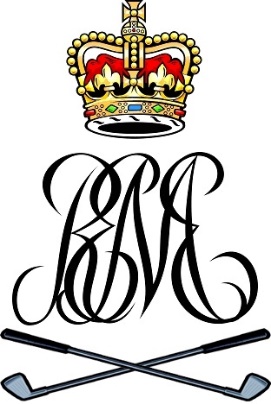 REME GOLF ASSOCIATION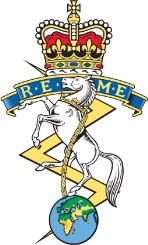 RGA Assistant SecretaryWO2 (AQMS) Anthony ParkinsonHQ 1 Signal BrigadeImjin BarracksInnsworthGLOUCESTERGL3 1HWTelephone    01452 718415   Military   95471 8928Email: Anthony.Parkinson237@mod.gov.uk File ref: RGA/2021/HHChampsDate:  7 May 21